РЕШЕНИЕВ соответствии с Решением Городской Думы Петропавловск-Камчатского городского округа от 31.10.2013 № 145-нд «О наградах и почетных званиях Петропавловск-Камчатского городского округа», Городская Дума Петропавловск-Камчатского городского округаРЕШИЛА:	1. Наградить Почетной грамотой Городской Думы Петропавловск-Камчатского городского округа за добросовестный многолетний труд, личный вклад в воспитание подрастающего поколения и в связи с празднованием 35-летнего юбилея детского сада следующих работников муниципального автономного дошкольного образовательного учреждения «Детский сад № 16 комбинированного вида» Петропавловск-Камчатского городского округа:2. Направить настоящее решение в газету «Град Петра и Павла» для опубликования.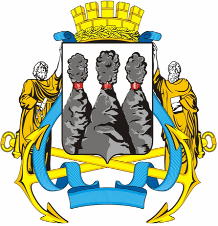 ГОРОДСКАЯ ДУМАПЕТРОПАВЛОВСК-КАМЧАТСКОГО ГОРОДСКОГО ОКРУГАот 25.03.2015 № 717-р 29-я (внеочередная) сессияг.Петропавловск-КамчатскийО награждении Почетной грамотой Городской Думы Петропавловск-Камчатского городского округа работников муниципального автономного дошкольного образовательного учреждения «Детский сад № 16 комбинированного вида» Петропавловск-Камчатского городского округаКосякину Наталью Брониславовну-старшую медицинскую сестру;Травникову Евгению Николаевну-заместителя заведующей по воспитательно-методической работе.Глава Петропавловск-Камчатского городского округа, исполняющий полномочия председателя Городской ДумыК.Г. Слыщенко